Как установить опеку над совершеннолетним недееспособным, в том числе пожилым человеком?Опекой признается в том числе форма устройства граждан, признанных судом недееспособными, при которой назначенные органом опеки и попечительства граждане (опекуны) являются законными представителями подопечных и совершают от их имени и в их интересах все юридически значимые действия (п. 1 ст. 2 Закона от 24.04.2008 N 48-ФЗ).Признание гражданина, в том числе пожилого, страдающего психическим расстройством, недееспособным решается судом с учетом степени нарушения его способности понимать значение своих действий или руководить ими (п. 1 ст. 29 ГК РФ; п. 4 ст. 2 Закона N 48-ФЗ; п. 19 Постановления Пленума Верховного Суда РФ от 23.06.2015 N 25).Опека над гражданами, признанными судом недееспособными вследствие психического расстройства, устанавливается органами опеки и попечительства (ст. 32 ГК РФ).Опекунами над недееспособным совершеннолетним гражданином могут быть только совершеннолетние дееспособные граждане, не лишенные родительских прав и не имеющие на момент установления опеки судимости за умышленное преступление против жизни или здоровья граждан (п. 2 ст. 35 ГК РФ).Чтобы установить опеку над совершеннолетним недееспособным гражданином, рекомендуем придерживаться следующего алгоритма.Шаг 1. Подготовьте документы для обращения в органы опеки и попечительстваДля установления опеки над совершеннолетним недееспособным гражданином его близкими родственниками (родители, бабушки, дедушки, братья, сестры, внуки), с которыми указанный гражданин проживал совместно не менее 10 лет на день подачи заявления о назначении опекуном, необходимо подготовить следующие документы (п. 4(1) Правил, утв. Постановлением Правительства РФ от 17.11.2010 N 927):1) заявление о назначении опекуном, поданное в форме документа на бумажном носителе либо в форме электронного документа;2) документы, подтверждающие родство с совершеннолетним подопечным;3) медицинское заключение о состоянии здоровья по результатам медицинского освидетельствования гражданина, выразившего желание стать опекуном, выданное в порядке, устанавливаемом Минздравом России;4) копию свидетельства о браке (если близкий родственник, выразивший желание стать опекуном, состоит в браке).Иным гражданам, выразившим желание стать опекунами, необходимо подготовить следующие документы (п. 4 Правил):1) заявление о назначении опекуном, поданное в форме документа на бумажном носителе либо в форме электронного документа;2) справку с места работы с указанием должности и размера средней заработной платы за последние 12 месяцев, а для граждан, не состоящих в трудовых отношениях, - иной документ, подтверждающий доходы (для пенсионеров - копии пенсионного удостоверения);3) медицинское заключение о состоянии здоровья по результатам медицинского освидетельствования гражданина, выразившего желание стать опекуном, выданное в порядке, устанавливаемом Минздравом России;4) копию свидетельства о браке (если гражданин, выразивший желание стать опекуном, состоит в браке);5) документ о прохождении гражданином, выразившим желание стать опекуном, подготовки (при наличии).6) автобиографию;7) письменное согласие совершеннолетних членов семьи с учетом мнения детей, достигших 10-летнего возраста, проживающих совместно с гражданином, выразившим желание стать опекуном, на совместное проживание совершеннолетнего подопечного с опекуном (в случае принятия решения опекуном о совместном проживании совершеннолетнего подопечного с семьей опекуна).Справка с места работы или иной документ, подтверждающий доходы опекуна, принимаются органом опеки и попечительства в течение года со дня их выдачи, а медицинское заключение о состоянии здоровья - в течение трех месяцев со дня его выдачи (п. 6 Правил).Шаг 2. Представьте документы в орган опеки и попечительстваДокументы представляются в орган опеки и попечительства по месту жительства будущего опекуна вместе с предъявлением паспорта РФ (п. п. 4, 5 Правил).В течение семи дней со дня представления вышеперечисленных документов орган опеки и попечительства назначает обследование условий жизни гражданина или близкого родственника, выразившего желание стать опекуном, в ходе которого оцениваются жилищно-бытовые условия, личные качества и мотивы заявителя, способность его к выполнению обязанностей опекуна, а также отношения, сложившиеся между членами его семьи (п. п. 8, 8(1) Правил).Шаг 3. Получите в органе опеки и попечительства акт об обследованииАкт об обследовании условий жизни гражданина или акт об обследовании условий жизни близкого родственника можно получить через три дня после проведения обследования. Если вы не согласны с актом об обследовании, оспорьте его в судебном порядке (п. п. 8, 8(1) Правил).Шаг 4. Получите в органе опеки и попечительства решение о возможности быть опекуномОрган опеки и попечительства через 15 дней после представления заявителем вышеперечисленных документов и акта об обследовании принимает решение о назначении заявителя опекуном либо выдает заключение о возможности заявителя быть опекуном, которое является основанием для постановки его на учет в качестве гражданина, выразившего желание стать опекуном (п. 9 Правил).В акте органа опеки и попечительства о назначении гражданина опекуном может быть указан срок действия его полномочий, определяемый конкретным периодом или указанием на наступление определенного события (разд. IV Руководства по соблюдению обязательных требований в сфере опеки и попечительства в отношении совершеннолетних недееспособных граждан, утв. Рострудом).Заключение о возможности заявителя быть опекуном действительно в течение двух лет со дня его выдачи (п. 11 Правил).Заключение органа опеки и попечительства является основанием для получения заявителем направления на посещение совершеннолетнего подопечного.Заявителю может быть отказано в назначении его опекуном с указанием причин отказа. В этом случае возвращаются все представленные им документы и разъясняется порядок обжалования решения об отказе в назначении опекуном (абз. 5 п. 9 Правил)."Электронный журнал "Азбука права", 09.04.2020Справка. Подготовка гражданина, выразившего желание стать опекуномПодготовка гражданина, выразившего желание стать опекуном, осуществляется органом опеки и попечительства бесплатно и включает (п. 14 Правил):ознакомление с правами, обязанностями и ответственностью опекуна, установленными законодательством РФ и законодательством соответствующего субъекта РФ;посещение обучающих семинаров и тренинговых занятий по вопросам психологии и основам медицинских знаний;обеспечение психологического обследования для оценки психологической готовности исполнять обязанности опекуна - с согласия потенциального опекуна;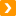 См. также:Как признать человека недееспособным?Какие выплаты полагаются усыновителю, опекуну, попечителю?